SLJ- UL5                                                                                                         20. 3. 2020BRANJE PO IZBIRIV svoji knjižni omari ali na polici poišči knjigo, ki ti je všeč. Lahko jo bereš po delih ali celo naenkrat. Ko jo boš prebral, povej staršem o čem je pripovedovala (kratko obnovo). Pri pripovedovanju si lahko pomagaš z ilustracijami. Za nagrado si pobarvaj še prostorček v bralni hišici. Upam, da ti bo kmalu zmanjkalo prostora. : - )))V zvezek napiši predstavitev te knjige.Prilagam vprašanja za pomoč, a lahko narediš čisto po svoje. Bodi ustvarjalen.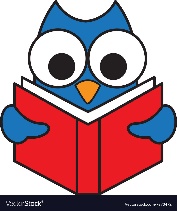 Napiši naslov knjige.Kdo je avtor in kdo ilustrator?Kdo so glavni junaki zgodbe?Ti je bil kateri še posebno všeč? Zakaj?Kakšna se ti je zdela knjiga? Razloži.Ilustriraj najljubši dogodek v knjigi.